Муниципальное общеобразовательное учреждение"Средняя школа № 52" г. ЯрославляТема проекта: «Организация  игрового  пространства на переменах в начальной школе».Составили:учителя начальных  классовМОУ «Средняя школа № 52»Дубова М.В. Ремизова Ф.Н.Проект  «Организация игрового пространства на переменах в начальной школе»Актуальность. В школе предусматривается время для отдыха – перемены. На переменах ребята занимаются своими делами: кто-то играет в телефон, кто-то общается с друзьями. Большинство ребят начальных классов играют в школьных коридорах. Имея большое желание двигаться, они придумывают себе игры, которые сводятся к борьбе, к беспорядочному бегу. Часто эти игры опасны.Выборочный опрос, проведённый среди учащихся начальной школы, показал, что дети не знают интересных игр, в которые можно безопасно поиграть на перемене. ПроблемаПолноценное и эффективное развитие ребёнка возможно только в специально созданной предметно-развивающей среде. Ведущая деятельность в младшем школьном возрасте игра. Поэтому при организации перемен для детей возникла необходимость создания такого пространства, которое  бы служило для реализации  воспитательных и образовательных целей. При конструировании игровых зон необходимо учитывать  возрастные, индивидуальные особенности и потребности детей младшего школьного возраста. Игровое пространство нужно организовать  таким образом, чтобы  дети могли в нём свободно перемещаться, играть, отдыхать.Участники проекта – обучающиеся 1-4 классов Сроки реализации проекта – 2020-2024 г.г.Необходимое оборудование Мебель: столы, стулья, мягкие пуфики и лавочки, коврик «ПДД»,настольные игры, спортивный инвентарь, принадлежности для рисования.Цель проекта  Создание условий для организации активного безопасного отдыха на переменах через организацию игровых зон на переменах.Задачи: 1. Сохранение физического, психического и социального здоровья детей.2. Овладение навыками учебной деятельности 3. Установление контакта учителя с учащимися4. Решение проблемы  адаптации младших школьников.5.Формирование адекватного поведения.6.Повышение интереса к учебе.  В ходе реализации проекта планируется подготовить продукты реализации проекта:В начальной школе необходимо предусмотреть пространства, постоянно доступные детям и различающиеся по своей функции и атмосфере, по-разному окрашенные эмоционально:  для общения и для уединения; для подвижных игр и для спокойной работы и общения; для пробы своих возможностей и для демонстрации своих достижений; для поиска информации. В игровом пространстве создаются зоны:Информационная зонаЗона подвижных игрЗона отдыха  Творческая зонаОжидаемые  результаты.Создавая развивающую среду в нашем учреждении, мы стремимся к тому, чтобы окружающая  обстановка была уютной, комфортной, гармоничной и эстетичной, ведь красота формирует личность ученика. Организация игрового пространства в школе позволит учащимся в соответствии со своими интересами и желаниями заниматься в одно и то же время, не мешая друг другу, разными видами деятельности: физкультурой, музыкой, рисованием, экспериментированием, инсценировать сказки, устраивать игры-драматизации. Оснащение игрового пространства помогает детям самостоятельно определить содержание деятельности, наметить план действий, распределять свое время и активно участвовать в деятельности, используя различные предметы и игрушки. Планируемый результат - это благоприятное течение периода адаптации учащихся начальных классов в школе.Создание игрового пространства на переменах должно соответствовать следующим требованиям: она должна выполнять образовательную, развивающую, воспитывающую, стимулирующую, организованную, коммуникативную функции, работать на развитие самостоятельности и самодеятельности ребенка. Она должна служить удовлетворению потребностей и интересов ребенка.Форма и дизайн предметов ориентирована на безопасность и возраст детей.Элементы декора должны быть легко сменяемыми.                                                 Цветовая палитра должна быть представлена теплыми, пастельными тонами.Материалы, оборудование должны меняться в зависимости от возрастных особенностей детей, от их интересов.Необходимо предоставить детям возможность участвовать в создании и преобразовании игрового пространства.  Содержание проектаЗона отдыхаСодержит игровое оборудование, игрушки, игровую атрибутику разного рода, игровые материалы, необходимые для игровой деятельности детей, столики для настольных игр. Стоят мягкие пуфики и лавочки для бесед и чтения книг, для настольных игр.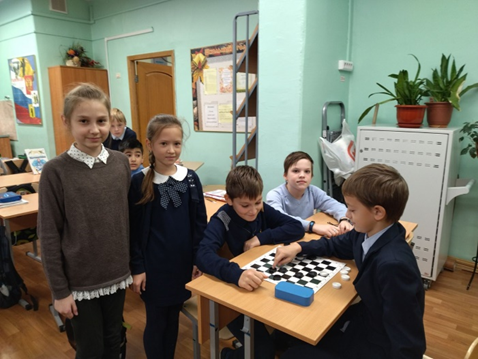 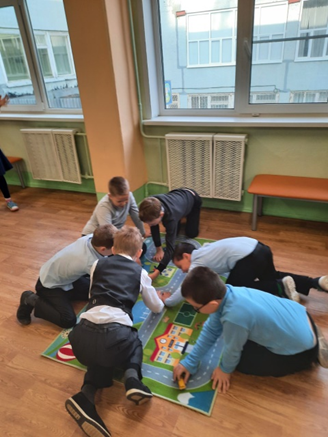 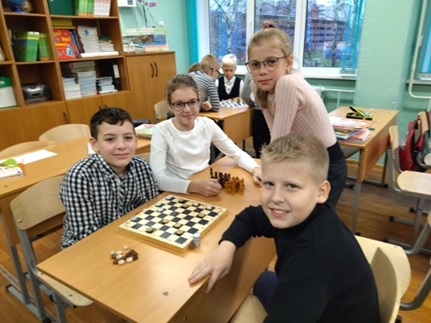 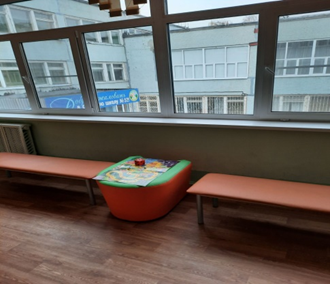 Информационная зона     Способствует художественно-эстетическому, гражданско-патриотическому и познавательному развитию ребенка. На стене размещены экспозиционные стенды со сменной информацией. К ней относится информация о временах года, краеведческий материал и т. д.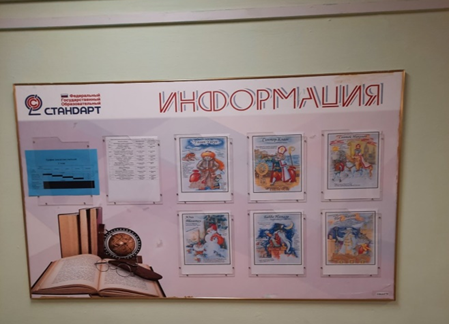 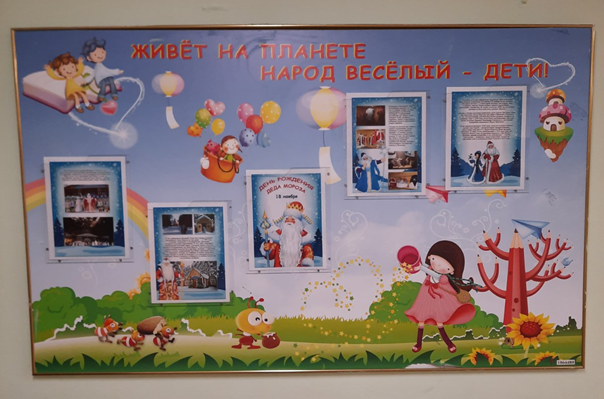 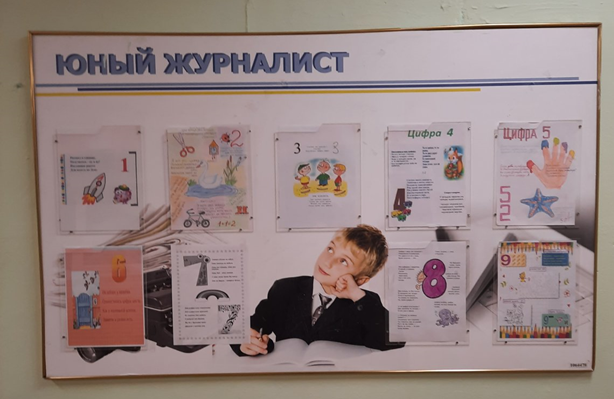 Зона творчестваЗона предназначена для творческих занятий детей по интересам. Может представлять собой выставку детских работ.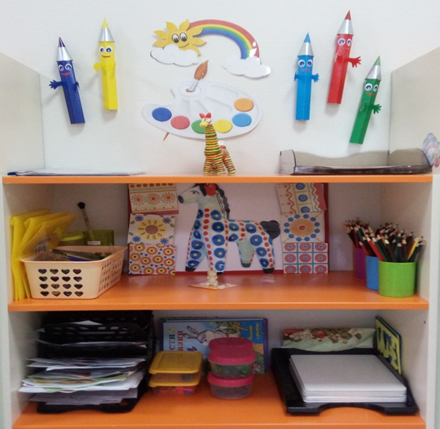 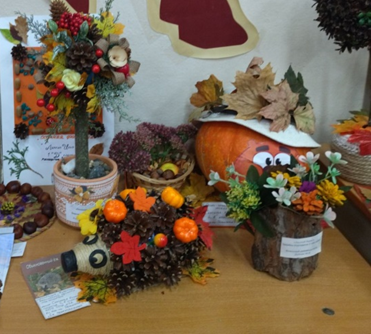 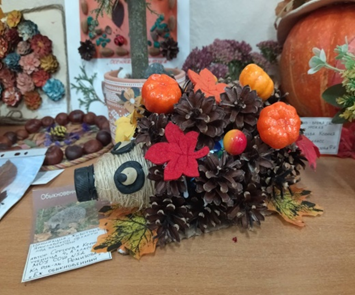 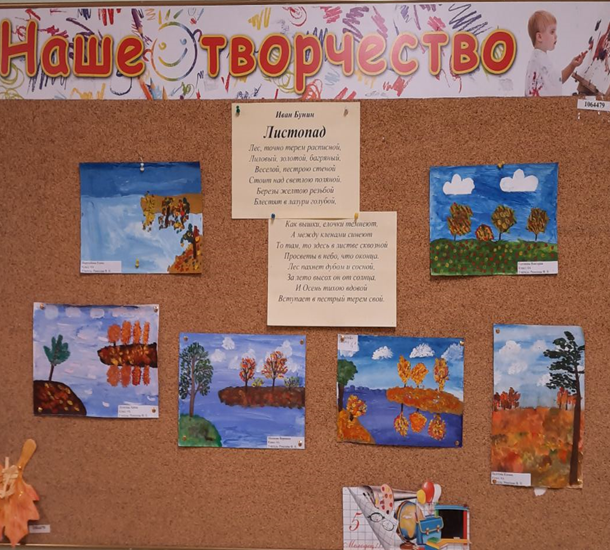 Зона подвижных игрЗдесь размещен инвентарь для различных подвижных игр для снятия статического напряжения гиперактивности. Игры предназначены как для индивидуальной, так и для групповой работы.  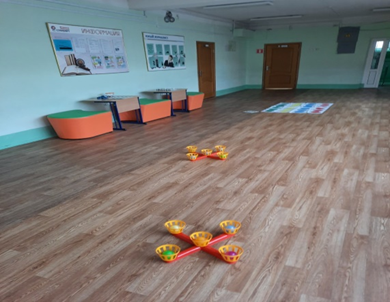 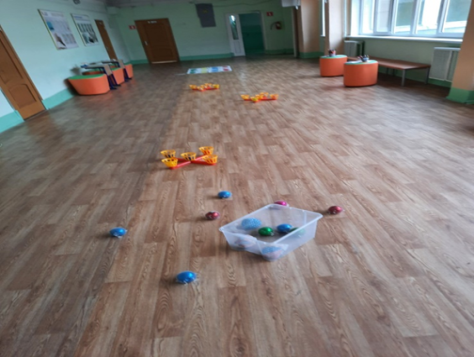 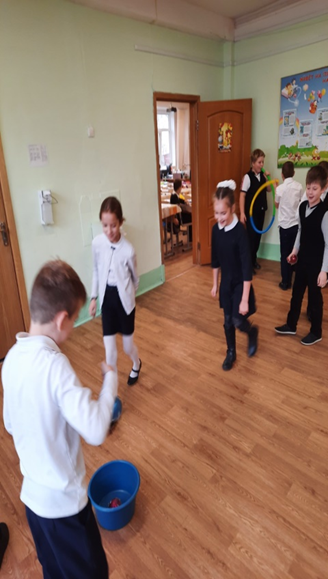 Перспективы реализации  проектаПравильно организованное игровое пространство позволяет каждому ребенку найти занятие по душе, поверить в свои силы и способности, научиться взаимодействовать со взрослыми и сверстниками; вызывает у детей чувство радости, эмоционально положительное отношение к школе, обогащает новыми впечатлениями и знаниями, побуждает к активной учебной деятельности; обеспечивает целостность учебно-воспитательного процесса и создаёт окружающее пространство, удовлетворяющее потребности актуального, ближайшего и перспективного творческого развития каждого ребенка; позволяет обеспечить качество образования в соответствии с требованиями новых Федеральных государственных образовательных стандартов..